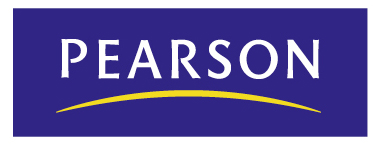 PROYECTO CURRICULARSiente la música 
Educación Primaria Obligatoria__________________

Área de Educación Artística - MúsicaÍndice Siente la música y el currículo oficial de Educación PrimariaEl área de Educación artísticaObjetivosObjetivos Generales de EtapaObjetivos Generales de ÁreaContenidosContenidos del primer ciclo de Educación PrimariaContenidos del segundo ciclo de Educación PrimariaContenidos del tercer ciclo de Educación PrimariaLa atención a la diversidadLas competencias básicasLa evaluaciónTipos de evaluaciónInstrumentos de evaluaciónCriterios de evaluación del primer ciclo de Educación PrimariaCriterios de evaluación del segundo ciclo de Educación PrimariaCriterios de evaluación del tercer ciclo de Educación PrimariaSiente la músicaMetodología y estrategias educativasOrganización internaTemporalizaciónProgramación:Primer curso de Educación PrimariaSegundo curso de Educación PrimariaTercer curso de Educación Primaria (2012)Cuarto curso de Educación  Primaria (2012)Quinto curso de Educación Primaria (2013)Sexto curso de Educación Primaria (2013)Siente la música y el currículo oficial de Educación Primaria1. EL ÁREA DE EDUCACIÓN ARTÍSTICALas diferentes manifestaciones artísticas tienen una presencia constante en el entorno y en la vida de las personas. Desde esta perspectiva, el área de Educación Artística tiene el propósito de favorecer la percepción y la expresión estética del alumnado y de posibilitar la apropiación de contenidos imprescindibles para su formación general y cultural.La Educación Artística involucra lo sensorial, lo intelectual, lo social, lo emocional, lo afectivo y lo estético, desencadenando mecanismos que permiten desarrollar distintas y complejas capacidades con una proyección educativa que influye directamente en la formación integral del alumnado, ya que favorece el desarrollo de la atención, estimula la percepción, la inteligencia y la memoria a corto y largo plazo, potencia la imaginación y la creatividad y es una vía para desarrollar el sentido del orden, la participación, la cooperación y la comunicación.El área está integrada por dos lenguajes: plástico y musical. Ambos se articulan a su vez en dos ejes, percepción y expresión. El primero incluye todos aquellos aspectos relacionados con el desarrollo de capacidades de reconocimiento sensorial, visual, auditivo y corporal, que ayudan a entender las distintas manifestaciones artísticas, así como el conocimiento y disfrute de producciones plásticas y musicales de diferentes características. El segundo se refiere a la expresión de ideas y sentimientos mediante el conocimiento y la utilización de distintos códigos y técnicas artísticas.En el área, y desde una perspectiva metodológica, la percepción se refiere a la observación de los elementos plásticos y a la audición musical. La observación debe centrarse en la interpretación, indagación y análisis del entorno natural y de la actividad y creación humanas, entendida esta última como generadora de objetos y elementos presentes en lo cotidiano y de representación puramente artística. Por su parte, la audición se centra en el desarrollo de capacidades de discriminación auditiva y de audición comprensiva, durante los procesos de interpretación y creación musical así como en los de audición de piezas musicales grabadas o en vivo.La expresión remite a la exploración de los elementos propios del lenguaje plástico y visual, al tratamiento de los materiales y a las diversas posibilidades de expresar lo percibido y sentido, ajustándose a una planificación en el proceso de elaboración. También alude a la interpretación musical desarrollando habilidades técnicas y capacidades vinculadas con la interpretación vocal e instrumental y con la expresión corporal y la danza. A través de uno u otro lenguaje se estimula la invención y la creación de distintas producciones plásticas o musicales.Tanto el lenguaje plástico como el musical constituyen ámbitos artísticos específicos con características propias, sin embargo, dado que la producción y la comprensión en ambos tienen aspectos comunes, en la etapa de Educación Primaria quedan incluidos en una sola área para posibilitar un enfoque globalizado que contemple las estrechas conexiones entre los distintos modos de expresión y representación artística. Por esta misma razón, y a pesar de la especial mención de la música y la expresión plástica, dentro del área se incorporan también contenidos de la danza y el teatro.A partir de los dos grandes ejes en que se articula el área –Percepción y Expresión– se han distribuido los contenidos en cuatro bloques. El bloque 1, Observación plástica y el Bloque 3, Escucha integran los relativos a la percepción para los lenguajes plástico y musical respectivamente. El bloque 2, Expresión y creación plástica y el bloque 4, Interpretación y creación musical incluyen los contenidos relacionados con la expresión en ambos lenguajes.Esta distribución de contenidos en torno a dos ejes tiene la finalidad de organizar los conocimientos de forma coherente. No existe, por tanto, prioridad de uno sobre otro, ni exigencia por la que se deba partir preferentemente de uno de ellos. La vinculación entre los contenidos de ambos es sumamente estrecha, razón por la que algunos se incluyen tanto en la percepción como en la expresión, caso, por ejemplo, del color, el ritmo o la forma.Algo similar sucede con los bloques. Enmarcar los contenidos en grupos diferenciados sirve para definir con mayor claridad qué aprendizajes básicos han de abordarse. Esta manera de estructurar el conjunto de contenidos del área no supone que deban desarrollarse independientemente unos de otros, lo que queda de manifiesto al comprobar la interrelación que existe entre ellos.El bloque Observación plástica se centra en la interpretación, indagación y análisis del entorno natural y de la actividad y creación humanas. Se abordan cuestiones espaciales y otras relativas a la interpretación del significado de las imágenes y al análisis de los mensajes icónicos. Estos mismos contenidos, centrados en la percepción, nutren el bloque Expresión y creación plásticas en el que se contiene la exploración de los elementos propios del lenguaje plástico y visual, y el tratamiento de los materiales, y se exponen diversas posibilidades de expresar lo percibido, ajustándose a una planificación en el proceso de elaboración.En el bloque Escucha, los contenidos se centran en el desarrollo de capacidades de discriminación auditiva y de audición comprensiva mientras que en Interpretación y creación musical se aborda el desarrollo de habilidades técnicas y capacidades vinculadas con la interpretación y se estimula la invención a través de la improvisación y la creación de distintas producciones musicales resultantes de la exploración, la selección y la combinación de movimientos y sonidos. Los elementos de la música y sus referentes culturales nunca se disocian de ella y, por tanto, están implícitos en el repertorio usado en los distintos bloques. Por ello, tanto los contenidos del lenguaje musical como los referidos a la música como expresión cultural, se encuentran de forma transversal en los dos bloques.En conjunto, la Educación Artística en Primaria debe permitir al alumnado percibir e interactuar con los elementos visuales y sonoros de la realidad que le rodea. Surge así la necesidad de abordar los conceptos, los procedimientos y las actitudes desde una perspectiva integrada y no desarticulada. Para facilitar este proceso, en la mayor parte de los procedimientos quedan explicitados los conceptos y las actitudes.2. OBJETIVOSObjetivos generales de etapaLa educación primaria contribuirá a desarrollar en los niños y niñas capacidades que les permitan:Conocer y apreciar los valores y las normas de convivencia, aprender a obrar de acuerdo con ellas, prepararse para el ejercicio activo de la ciudadanía y respetar los derechos humanos, así como el pluralismo propio de una sociedad democrática.Desarrollar hábitos de trabajo individual y de equipo, de esfuerzo y responsabilidad en el estudio, así como actitudes de confianza en sí mismo, sentido crítico, iniciativa personal, curiosidad, interés y creatividad en el aprendizaje.Adquirir habilidades para la prevención y para la resolución pacífica de conflictos, que les permitan desenvolverse con autonomía en el ámbito familiar y doméstico, así como en los grupos sociales con los que se relacionan.Conocer, comprender y respetar las diferentes culturas y las diferencias entre las personas, la igualdad de derechos y oportunidades de hombres y mujeres y la no discriminación de personas con discapacidad.Conocer y utilizar de manera apropiada la lengua castellana y, si la hubiere, la lengua cooficial de la Comunidad Autónoma y desarrollar hábitos de lectura.Adquirir en, al menos, una lengua extranjera la competencia comunicativa básica que les permita expresar y comprender mensajes sencillos y desenvolverse en situaciones cotidianas.Desarrollar las competencias matemáticas básicas e iniciarse en la resolución de problemas que requieran la realización de operaciones elementales de cálculo, conocimientos geométricos y estimaciones, así como ser capaces de aplicarlos a las situaciones de su vida cotidiana.Conocer y valorar su entorno natural, social y cultural, así como las posibilidades de acción y cuidado del mismo.Iniciarse en la utilización, para el aprendizaje, de las tecnologías de la información y la comunicación desarrollando un espíritu crítico ante los mensajes que reciben y elaboran.Utilizar diferentes representaciones y expresiones artísticas e iniciarse en la construcción de propuestas visuales.Valorar la higiene y la salud, aceptar el propio cuerpo y el de los otros, respetar las diferencias y utilizar la educación física y el deporte como medios para favorecer el desarrollo personal y social.Conocer y valorar los animales más próximos al ser humano y adoptar modos de comportamiento que favorezcan su cuidado.Desarrollar sus capacidades afectivas en todos los ámbitos de la personalidad y en sus relaciones con los demás, así como una actitud contraria a la violencia, a los prejuicios de cualquier tipo y a los estereotipos sexistas.Fomentar la educación vial y actitudes de respeto que incidan en la prevención de los accidentes de tráfico.Objetivos generales de área.La enseñanza del Educación Artística en esta etapa tendrá como objetivo el desarrollo de las siguientes capacidades:1. Indagar en las posibilidades del sonido, la imagen y el movimiento como elementos de representación y comunicación y utilizarlas para expresar ideas y sentimientos, contribuyendo con ello al equilibrio afectivo y a la relación con los demás.2. Explorar y conocer materiales e instrumentos diversos y adquirir códigos y técnicas específicas de los diferentes lenguajes artísticos para utilizarlos con fines expresivos y comunicativos.3. Aplicar los conocimientos artísticos en la observación y el análisis de situaciones y objetos de la realidad cotidiana y de diferentes manifestaciones del mundo del arte y la cultura para comprenderlos mejor y formar un gusto propio.4. Mantener una actitud de búsqueda personal y colectiva, articulando la percepción, la imaginación, la indagación y la sensibilidad y reflexionando a la hora de realizar y disfrutar de diferentes producciones artísticas.5. Conocer algunas de las posibilidades de los medios audiovisuales y las tecnologías de la información y la comunicación en los que intervienen la imagen y el sonido, y utilizarlos como recursos para la observación, la búsqueda de información y la elaboración de producciones propias, ya sea de forma autónoma o en combinación con otros medios y materiales.6. Conocer, comprender, valorar y respetar las principales manifestaciones artísticas presentes en Extremadura, así como los elementos más destacados del patrimonio cultural en general, desarrollando valores y comportamientos expresivos, estéticos y cooperativos, así como apreciando el enriquecimiento que suponen las manifestaciones artísticas de otras comunidades, de otros pueblos y otras culturas.7. Desarrollar una relación de auto-confianza con la producción artística personal, respetando las creaciones propias y las de los otros y sabiendo recibir y expresar críticas y opiniones.8. Realizar producciones artísticas de forma cooperativa, asumiendo distintas funciones y colaborando en la resolución de los problemas que se presenten para conseguir un producto final satisfactorio.9. Conocer algunas de las profesiones de los ámbitos artísticos, interesándose por las características del trabajo de los artistas y disfrutando como público en la observación de sus producciones.3. CONTENIDOSContenidos del primer ciclo de Educación PrimariaBloque 1. Observación plástica1. Observación y exploración sensorial de los elementos presentes en el entorno natural, artificial y artístico.2. Descripción verbal de sensaciones y observaciones.3. Comentario de obras plásticas y visuales presentes en el entorno y en exposiciones o museos.4. Curiosidad por descubrir las posibilidades artísticas que ofrece el entorno.5. Conocimiento y observancia de las normas de comportamiento en exposiciones.6. Descripción de imágenes presentes en contextos próximos: historietas, cómics, ilustraciones, fotografías, etiquetas, cromos, carteles, adhesivos, dibujos animados, marcas, propaganda, cine, etc.7. Exploración de distancias, recorridos y situaciones de objetos y personas en relación con el espacio.8. Observación de diferentes maneras de presentar el espacio.9. Valoración estética de sus obras y las de los demás.10. Apreciación estética de las manifestaciones culturales del entorno inmediato. Observación y percepción de manifestaciones artísticas propias de Extremadura, así como de otras culturas.Bloque 2. Expresión y creación plástica1. Experimentación de las posibilidades expresivas del trazo espontáneo y con intencionalidad, de las líneas que delimitan contornos y del espacio que define la forma.2. Experimentación de mezclas y manchas de color con diferentes tipos de pintura y sobre soportes diversos.3. Búsqueda sensorial de texturas naturales y artificiales y de las cualidades y posibilidades de materiales orgánicos e inorgánicos.4. Elaboración de dibujos, pinturas, collages, estampaciones, ilustraciones, volúmenes, modelado y plegado de formas.5. Manipulación y transformación de objetos para su uso en representaciones teatrales.6. Composiciones plásticas utilizando fotografías.7. Exploración de recursos digitales para la creación de obras artísticas.8. Disfrute en la manipulación y exploración de materiales.9. Uso progresivo y adecuado de términos referidos a materiales, instrumentos o aspectos de la composición artística.10. Organización progresiva del proceso de elaboración concretando el tema surgido desde la percepción sensorial, la imaginación, la fantasía o la realidad, previendo los recursos necesarios para la realización, explorando las posibilidades de materiales e instrumentos y mostrando confianza en las posibilidades de creación.Bloque 3. Escucha1. Identificación y representación corporal de las cualidades de sonidos del entorno natural y social.2. Interiorización y vivencia del sonido y del silencio.3. Audición activa de una selección de piezas instrumentales y vocales breves de distintos estilos y culturas.4. Reconocimiento visual y auditivo de algunos instrumentos musicales e identificación de voces femeninas, masculinas e infantiles.5. Reconocimiento visual de instrumentos propios de Extremadura: rascas, sonajas, caldero, almirez, zambomba, cántaro,...6. Identificación de las formas musicales (AA) y el contraste (AB) en canciones y obras musicales.7. Curiosidad por descubrir sonidos del entorno y disfrute con la audición de obras musicales de distintos estilos y culturas.8. Conocimiento y observancia de las normas de comportamiento en audiciones y otras representaciones musicales.9. Utilización de las TIC para descubrir y discriminar distintos tipos de sonidos, canciones e instrumentos propios de Extremadura.Bloque 4. Interpretación y creación musical1. Exploración de las posibilidades sonoras de la voz, el cuerpo y los objetos.2. Interpretación y memorización de retahílas y canciones al unísono.3. Interpretación de canciones populares de Extremadura.4. Utilización de la voz, la percusión corporal y los instrumentos como recursos para el acompañamiento de textos recitados, canciones y danzas.5. Práctica de técnicas básicas del movimiento y juegos motores acompañados de secuencias sonoras, e interpretación de danzas sencillas.6. Lectura de partituras sencillas con grafías no convencionales.7. Disfrute con la expresión vocal, instrumental y corporal.8. Memorización e interpretación de danzas sencillas populares, reconociendo algunos de los elementos de los trajes típicos de Extremadura.9. Acompañamiento sencillo con instrumentos de percusión (utilizando los propios de Extremadura) de diferentes obras musicales.10. Construcción de instrumentos sencillos con objetos de uso cotidiano.11. Improvisación de esquemas rítmicos y melódicos de cuatro tiempos.12. Improvisación de movimientos como respuesta a diferentes estímulos sonoros.13. Selección de sonidos vocales, objetos e instrumentos para la sonorización de situaciones y relatos breves.14. Confianza en las propias posibilidades de producción musical.15. Utilización de aplicaciones informáticas para crear su propia música.16. Creación de acompañamientos musicales sencillos a través de códigos no convencionales.17. Respeto, valoración y aceptación de las creaciones musicales individuales y en grupo, personales y ajenas.18. Conocimiento del uso de distintos soportes que permiten almacenar sus propias creaciones musicales.Contenidos del segundo ciclo de Educación PrimariaBloque 1. Observación plástica1. Clasificación de texturas y tonalidades y apreciación de formas naturales y artificiales exploradas desde diferentes ángulos y posiciones.2. Establecimiento de un orden o pauta para seguir el procedimiento de observación y su comunicación oral o escrita.3. Observación de los materiales empleados en las obras plásticas.4. Respeto y cuidado del entorno, de las obras que constituyen el patrimonio cultural, de las producciones propias y de las de los demás.5. Interés por buscar información sobre producciones artísticas y por comentarlas.6. Interpretación y valoración de la información que proporcionan las imágenes en el contexto social y comunicación de las apreciaciones obtenidas.7. Observación de elementos del entorno para el estudio de las escalas y proporciones entre los objetos.8. Indagación sobre diferentes maneras de representar el espacio.9. Interpretación y valoración estética en grupo, de obras de artes producidas en otras épocas y por otras culturas en Extremadura.10. Observación y apreciación de la artesanía o arte popular característico de las distintas zonas de Extremadura.Bloque 2. Expresión y creación plástica1. Experimentación con líneas diversas y formas en diferentes posiciones.2. Búsqueda de las posibilidades del color en contrastes, variaciones y combinaciones, mezclando diversas clases de pintura y apreciando los resultados sobre diferentes soportes.3. Indagación sobre las cualidades de los materiales, tratamientos no convencionales de los mismos y uso que puede hacerse de las texturas en la representación.4. Elaboración de imágenes usando manchas cromáticas, tonalidades y gamas en cómics, historietas, carteles, murales, mosaicos, tapices e impresiones.5. Construcción de estructuras sencillas o creaciones plásticas para la representación teatral.6. Realización de fotografías: enfoque y planos.7. Utilización de recursos digitales para la elaboración de producciones artísticas.8. Aplicación, en producciones propias, de aspectos observados en obras artísticas.9. Valoración del conocimiento de diferentes códigos artísticos como medios de expresión de sentimientos e ideas.10. Interés por ajustar el proceso de creación, individual o en grupo, a las intenciones previstas, seleccionando apropiadamente los materiales según sus posibilidades plásticas, usando responsablemente instrumentos, materiales y espacios, asumiendo las tareas y respetando las normas que, en su caso, el grupo establezca.11. Uso y exploración de las posibilidades artísticas del ordenador, utilizándolo de forma creativa y siempre al servicio de las necesidades del alumnado.12. Participación en la planificación de trabajos individuales y en grupo para exposiciones dentro y fuera del Centro, así como para concursos organizados dentro de la Comunidad de Extremadura.13. Participación en las fiestas del colegio, la localidad e indagación sobre las fiestas típicas de la Comunidad de Extremadura como manifestación artística.Bloque 3. Escucha1. Discriminación auditiva, denominación y representación gráfica de las cualidades de los sonidos.2. Audición activa de una selección de piezas instrumentales y vocales de distintos estilos y culturas y reconocimiento de algunos rasgos característicos.3. Audición de diferentes tipos de canciones tradicionales extremeñas, religiosas y profanas, según los diferentes ciclos (bodas, rondas, trabajos, etc.).4. Reconocimiento visual y auditivo y clasificación por familias de algunos instrumentos de la orquesta, de la música popular y de la de otras culturas, e identificación de distintas agrupaciones vocales.5. Identificación de frases musicales y de partes que se repiten, contrastan y retornan.6. Comentario y valoración de conciertos y representaciones musicales.7. Interés por el descubrimiento de obras musicales de distintas características. Destacando las propias del patrimonio musical extremeño.8. Utilización de las TIC para descubrimiento de diferentes autores, especialmente los extremeños y sus obras.9. Actitud atenta y silenciosa y respeto a las normas de comportamiento durante la audición de música.10. Reconocimiento visual y auditivo de instrumentos propios de Extremadura: rascas, sonajas, caldero, almirez, zambomba, cántaro...Bloque 4. Interpretación y creación musical1. Exploración de las posibilidades sonoras y expresivas de la voz, el cuerpo, los objetos y los instrumentos.2. Hábitos de cuidado de la voz, el cuerpo y los instrumentos.3. Interpretación y memorización de canciones al unísono, cánones y piezas instrumentales sencillas con instrumentos de percusión y flauta.4. Coordinación y sincronización individual y colectiva en la interpretación vocal o instrumental.5. Memorización e interpretación de danzas, incidiendo en un repertorio propio de Extremadura, analizando el valor expresivo, comunicativo y ritual de la danza, así como los diferentes elementos que forman parte de los trajes específicos de esas danzas y secuenciación de movimientos fijados e inventados.6. Lectura e interpretación de canciones y piezas instrumentales sencillas con distintos tipos de grafías.7. Interés y responsabilidad en las actividades de interpretación y creación.8. Improvisación de esquemas rítmicos y melódicos sobre bases musicales dadas.9. Creación de acompañamientos para canciones y piezas instrumentales mediante el uso de ostinati rítmicos y melódicos, bordones y efectos sonoros.10. Creación de piezas musicales a partir de la combinación de elementos dados.11. Invención de coreografías para canciones y piezas musicales breves.12. Utilización de las TIC para el estudio de danzas populares extremeñas y creación de su propia música.13. Participación en actividades individuales y grupales de canto, expresión instrumental y movimiento, reconociendo los papeles que en ellas se desarrollan y valorando su funcionalidad.14. Respeto y aceptación de las creaciones musicales individuales y en grupo, personales y ajenas.15. Conocimiento del uso de distintos soportes que permiten almacenar sus propias creaciones musicales.Contenidos del tercer ciclo de Educación PrimariaBloque 1. Observación plástica1. Indagación sobre las posibilidades plásticas y expresivas de elementos naturales y de las estructuras geométricas.2. Elaboración de protocolos, de forma oral y escrita, para la observación de aspectos, cualidades y características notorias y sutiles de elementos naturales y artificiales.3. Exploración de las características, elementos, técnicas y materiales que las obras artísticas ofrecen y sugieren para la recreación de las mismas y creación de obras nuevas.4. Documentación, registro y valoración de formas artísticas y artesanales representativas de la expresión cultural de las sociedades.5. Valoración y apreciación de la obra artística como instrumento de comunicación personal y de transmisión de valores culturales.6. Análisis y valoración de la intención comunicativa de las imágenes en los medios y tecnologías de la información y comunicación.7. Análisis de las formas de representación de volúmenes en el plano según el punto de vista o la situación en el espacio.8. Comparación entre las formas que la representación del espacio adopta en diferentes áreas o ámbitos.9. Observación y valoración de los trabajos relacionados con el arte.10. Documentación y valoración de los trabajos realizados por artistas extremeños, universales, haciendo un reconocimiento especial a las mujeres en el arte.11. Observación y percepción de manifestaciones artísticas propias de Extremadura, así como de otras culturas.Bloque 2. Expresión y creación plástica1. Experimentación de formas abiertas y cerradas y de líneas según su forma, dirección y situación espacial.2. Aplicación de colores complementarios, opuestos y tonalidades de forma intencionada.3. Exploración de los cambios que experimentan los volúmenes y espacios por la incidencia de la luz: sombras chinas, teatro negro.4. Manipulación de materiales para concretar su adecuación al contenido para el que se proponen e interés por aplicar a las representaciones plásticas los hallazgos obtenidos.5. Uso de texturas para caracterizar objetos e imágenes.6. Elaboración de obras utilizando técnicas mixtas.7. Construcción de estructuras y transformación de espacios usando nociones métricas y de perspectiva.8. Creación de ambientes para la representación teatral.9. Empleo de tecnologías de la información y la comunicación para el tratamiento de imágenes, diseño y animación, y para la difusión de los trabajos elaborados.10. Composición de piezas recreando aspectos de obras artísticas analizadas.11. Preparación de documentos propios de la comunicación artística como carteles, guías o programas de mano.12. Disposición a la originalidad, espontaneidad, plasmación de ideas, sentimientos y vivencias de forma personal y autónoma en la creación de una obra artística.13. Constancia y exigencia progresiva en el proceso de realización aplicando estrategias creativas en la composición, asumiendo responsabilidades en el trabajo cooperativo, estableciendo momentos de revisión, respetando las aportaciones de los demás y resolviendo las discrepancias con argumentos.14. Uso y exploración de las posibilidades artísticas del ordenador, utilizándolo de forma creativa y siempre al servicio de las necesidades del alumnado.15. Participación en la planificación de trabajos individuales y en grupo para exposiciones dentro y fuera del Centro, así como para concursos organizados dentro de la Comunidad de Extremadura y en otras comunidades.16. Participación en las fiestas del colegio, la localidad e indagación sobre las fiestas típicas de la Comunidad de Extremadura y de otras comunidades y otras culturas como manifestación artística.Bloque 3. Escucha1. Audición activa y comentario de músicas de distintos estilos y culturas, del pasado y del presente, usadas en diferentes contextos.2. Reconocimiento y clasificación de instrumentos acústicos y electrónicos, de diferentes registros de la voz y de las agrupaciones vocales e instrumentales más comunes en la audición de piezas musicales.3. Identificación de formas musicales con repeticiones iguales y temas con variaciones.4. Grabación de la música interpretada en el aula.5. Búsqueda de información, en soporte papel y digital, sobre instrumentos, compositores intérpretes y eventos musicales.6. Comentario y valoración de conciertos y representaciones musicales.7. Valoración e interés por la música de diferentes épocas y culturas.8. Identificación de agresiones acústicas y contribución activa a su disminución y al bienestar personal y colectivo.9. Búsqueda y recopilación de distintos tipos de cancioneros y grupos corales e instrumentales extremeños.10. Reconocimiento de los instrumentos populares extremeños, diferenciándolos por la forma, material, construcción y timbre de los mismos.11. Identificación de algunos autores extremeños o vinculados con Extremadura y su situación histórica, comparándolos con algunos autores de la misma época.12. Utilización de las TIC para elaboración de trabajos sobre el patrimonio musical extremeño.Bloque 4. Interpretación y creación musical1. Exploración de las posibilidades sonoras y expresivas de diferentes instrumentos y dispositivos electrónicos al servicio de la interpretación musical.2. Interpretación de piezas vocales e instrumentales de diferentes épocas y culturas para distintos agrupamientos con y sin acompañamiento.3. Realización de movimientos fijados e inventados utilizando estímulos: visuales, verbales, sonoros y musicales.4. Interpretación de danzas y de coreografías en grupo.5. Interpretación de diferentes coreografías de las danzas deExtremadura y valoración de su carácter simbólico, analizando los diferentes elementos que constituyen los trajes de nuestra comunidad (peinados, sombreros, calzados, pañuelos, etc.).6. Lectura e interpretación de canciones y piezas instrumentales en grado creciente de dificultad.7. Asunción de responsabilidades en la interpretación en grupo y respeto a las aportaciones de los demás y a la persona que asuma la dirección.8. Respeto y valoración por la riqueza y diversidad del patrimonio musical extremeño como elemento de expresión y comunicación y como vínculo entre el pasado y el presente cultural.9. Interés por intervenir y participar en acontecimientos musicales, a nivel escolar, local, comarcal o de la Comunidad Autónoma.10. Utilización de las TIC para el estudio de danzas populares extremeñas.11. Improvisación vocal, instrumental y corporal en respuesta a estímulos musicales y extra-musicales.12. Creación de introducciones, interludios y codas y de acompañamientos para canciones y piezas instrumentales.13. Utilización de medios audiovisuales y recursos informáticos para la creación de piezas musicales y para la sonorización de imágenes y de representaciones dramáticas.14. Invención de coreografías para canciones y piezas musicales de diferentes estilos.15. Utilización de diferentes grafías (convencionales y no convencionales) para registrar y conservar la música inventada.16. Actitud de constancia y de progresiva exigencia en la realización de producciones musicales.17. Respeto y aceptación de las creaciones musicales individuales y en grupo, personales y ajenas.18. Conocimiento del uso de distintos soportes que permitan almacenar sus propias creaciones musicales.4. LA ATENCIÓN A LA DIVERSIDADToda programación curricular debe recoger diferentes medidas para atender a la diversidad, especialmente en un momento como el que vivimos, en el que la heterogeneidad y la interculturalidad del alumnado es cada día mayor. Los niños y niñas son muy diferentes entre sí, lo que obliga a un mayor esfuerzo por una atención personalizada de parte del personal docente e impide la generalización del proceso de enseñanza. Las propuestas para atender a la diversidad desde la educación musical deben centrarse fundamentalmente en los siguientes puntos:Las actividades no pueden ser cerradas, de manera que permitan distintas posibilidades en función de las características del alumnado.El refuerzo educativo se debe llevar a cabo a través de la pedagogía del éxito, es decir, valorando los pequeños logros de cada uno.Las agrupaciones tienen que ser flexibles, de forma que favorezcan la interrelación del alumnado.Las técnicas de trabajo han de fomentar la cooperación y la integración. Responsabilizar a los alumnos de tareas concretas o consensuar las actividades de manera individual o global pueden ayudar en ocasiones a conseguir este objetivo.Las actividades deben realizarse en un tiempo previamente establecido y siguiendo un itinerario marcado.Las dinámicas deben estar enfocadas a potenciar los aspectos positivos de cada grupo y a tratar de superar los negativos. Por ejemplo, el alumnado inmigrante puede ser una oportunidad de enriquecimiento para todos, por lo que se pueden propiciar ocasión para que hable de las culturas de sus respectivos países; los alumnos más inquietos, que son los que necesitan estar en continuo movimiento, pueden ser los encargados de la distribución del material, de su organización y, en definitiva, de aquellas tareas que requieran desplazamiento; los niños y niñas con dificultades de relación precisan de un especial atención para que no queden aislados en ningún momento, etcétera.5. LAS COMPETENCIAS BÁSICASSon las capacidades de responder a demandas complejas y llevar a cabo tareas diversas de forma adecuada. Suponen una combinación de habilidades prácticas, conocimientos, motivación, valores éticos, actitudes, emociones y otros componentes sociales y de comportamiento que se movilizan conjuntamente para lograr una acción eficaz. Sus rasgos diferenciales son:Constituyen un “saber hacer”, un saber que se aplica.Son susceptibles de adecuarse a una gran diversidad de contextos. Tienen carácter integrador, abarcando conocimientos, procedimientos y actitudes.Para que una competencia pueda considerarse básica debe cumplir tres condiciones:Contribuir a obtener resultados de alto valor personal o social.Poder aplicarse a un amplio abanico de contextos y ámbitos relevantes.Permitir a las personas que la adquieran superar con éxito exigencias complejas.Las competencias básicas no deben interpretarse como si fuesen los aprendizajes mínimos comunes, aunque formen parte de los mismos, sino como orientaciones de los aprendizajes para conseguir que los alumnos desarrollen diversas formas de actuación y adquieran la capacidad de enfrentarse a situaciones nuevas.Su principal contribución y en lo que enriquecen nuestro currículo consiste en orientar la enseñanza al permitir identificar los contenidos y los criterios de evaluación que tienen carácter de imprescindibles. No sustituyen a los elementos que se contemplan en el currículo, sino que los completan planteando un enfoque integrado e integrador de todo el currículo escolar.La propuesta de competencias básicas incluida en el currículo español, partiendo de la propuesta de la Unión Europea, adaptada a nuestro marco y a nuestras circunstancias específicas, consta de ocho competencias:Competencia en comunicación lingüística: se refiere a la utilización del lenguaje como instrumento, tanto de comunicación oral o escrita, como de aprendizaje y de regulación de conductas y emociones.Competencia matemática: es la habilidad para utilizar los números y sus operaciones básicas, los símbolos y las formas de expresión y razonamiento matemático.Competencia en el conocimiento y la interacción con el mundo físico: habilidad para interactuar en el mundo físico, tanto en sus aspectos naturales como en los generados por la acción humana, para comprender esos fenómenos, predecirlos, mejorarlos y preservar las condiciones de vida.Tratamiento de la información y competencia digital: habilidad para buscar, obtener, procesar y comunicar la información y transformarla en conocimiento.Competencia social y ciudadana: permite vivir en sociedad, comprender la realidad social del mundo en el que se vive y ejercer la ciudadanía democrática.Competencia cultural y artística: supone apreciar, comprender y valorar críticamente diferentes manifestaciones culturales y artísticas, y utilizarlas como fuente de disfrute y enriquecimiento personal y como patrimonio de todos.Competencia para aprender a aprender: ayuda a iniciarse en el aprendizaje y ser capaz de continuarlo de manera autónoma a lo largo del tiempo.Autonomía e iniciativa personal: se refiere a la posibilidad de optar con criterio propio y llevar adelante las iniciativas necesarias para desarrollar la opción elegida y hacerse responsable de ella tanto en lo personal como en lo social.Estas competencias básicas no son independientes entre sí sino que están entrelazadas. Pretenden también, y tienen como finalidad, integrar los diferentes aprendizajes, tanto los formales como los no formales y los que corresponden a las diferentes áreas o materias del currículo. En cada unidad de Siente la música se trabajan aquellas que son más adecuadas en consonancia a los contenidos de esa unidad, como se especifica en las programaciones de cada curso.Contribución del área al desarrollo de las competencias básicasEl área de Educación Artística contribuye a la adquisición de distintas competencias básicas.A la competencia cultural y artística lo hace directamente en todos los aspectos que la configuran. En esta etapa se pone el énfasis en el conocimiento de diferentes códigos artísticos y en la utilización de las técnicas y los recursos que les son propios, ayudando al alumnado a iniciarse en la percepción y la comprensión del mundo que le rodea y a ampliar sus posibilidades de expresión y comunicación con los demás. La posibilidad de representar una idea de forma personal, valiéndose de los recursos que los lenguajes artísticos proporcionan, promueve la iniciativa, la imaginación y la creatividad, al tiempo que enseña a respetar otras formas de pensamiento y expresión.El área, al propiciar el acercamiento a diversas manifestaciones culturales y artísticas, tanto del entorno más próximo como de otros pueblos, dota a los alumnos y alumnas de instrumentos para valorarlas y para formular opiniones cada vez más fundamentadas en el conocimiento. De este modo, pueden ir configurando criterios válidos en relación con los productos culturales y ampliar sus posibilidades de ocio.Al hacer de la exploración y la indagación los mecanismos apropiados para definir posibilidades, buscar soluciones y adquirir conocimientos, se promueve de forma relevante la autonomía e iniciativa personal. El proceso que lleva al niño desde la exploración inicial hasta el producto final requiere de una planificación previa y demanda un esfuerzo por alcanzar resultados originales, no estereotipados. Por otra parte, exige la elección de recursos teniendo presente la intencionalidad expresiva del producto que se desea lograr y la revisión constante de lo que se ha hecho en cada fase del proceso con la idea de mejorarlo si fuera preciso.La creatividad exige actuar con autonomía, poner en marcha iniciativas, barajar posibilidades y soluciones diversas. El proceso no sólo contribuye a la originalidad, a la búsqueda de formas innovadoras, sino que también genera flexibilidad pues ante un mismo supuesto pueden darse diferentes respuestas.El área es también un buen vehículo para el desarrollo de la competencia social y ciudadana. En el ámbito de la Educación Artística, la interpretación y la creación suponen, en muchas ocasiones, un trabajo en equipo. Esta circunstancia exige cooperación, asunción de responsabilidades, seguimiento de normas e instrucciones, cuidado y conservación de materiales e instrumentos, aplicación de técnicas concretas y utilización de espacios de manera apropiada. El seguimiento de estos requisitos forma en el compromiso con los demás, en la exigencia que tiene la realización en grupo y en la satisfacción que proporciona un producto que es fruto del esfuerzo común. De igual modo contribuye a la integración, diversidad e interculturalidad del alumnado. En definitiva, expresarse buscando el acuerdo, pone en marcha actitudes de respeto, aceptación y entendimiento, lo que sitúa al área como un buen vehículo para el desarrollo de esta competencia.En lo que se refiere a la competencia en el conocimiento e interacción con el mundo físico, el área contribuye a la apreciación del entorno a través del trabajo perceptivo con sonidos, formas, colores, líneas, texturas, luz o movimiento presentes en los espacios naturales y en las obras y realizaciones humanas. El área se sirve del medio como pretexto para la creación artística, lo explora, lo manipula y lo incorpora recreándolo para darle una dimensión que proporcione disfrute y contribuya al enriquecimiento de la vida de las personas. Asimismo, tiene en cuenta otra dimensión igualmente importante, la que compete a las agresiones que deterioran la calidad de vida, como la contaminación sonora o las soluciones estéticas poco afortunadas de espacios, objetos o edificios, ayudando a los niños y las niñas a tomar conciencia de la importancia de contribuir a preservar un entorno físico agradable y saludable.A la competencia para aprender a aprender se contribuye en la medida en que se favorezca la reflexión sobre los procesos en la manipulación de objetos, la experimentación con técnicas y materiales y la exploración sensorial de sonidos, texturas, formas o espacios, con el fin de que los conocimientos adquiridos doten a niños y niñas de un bagaje suficiente para utilizarlos en situaciones diferentes. El desarrollo de la capacidad de observación plantea la conveniencia de establecer pautas que la guíen, con el objeto de que el ejercicio de observar proporcione información relevante y suficiente. En este sentido, el área hace competente en aprender al proporcionar protocolos de indagación y planificación de procesos susceptibles de ser utilizados en otros aprendizajes. Del mismo modo contribuye al desarrollo de la atención, la memoria y la imaginación.A la competencia en comunicación lingüística se puede contribuir, como desde todas las áreas, a través de la riqueza de los intercambios comunicativos que se generan, del uso de las normas que los rigen, de la explicación de los procesos que se desarrollan y del vocabulario específico que el área aporta. De forma específica, canciones o sencillas dramatizaciones son un vehículo propicio para la adquisición de nuevo vocabulario y para desarrollar capacidades relacionadas con el habla, como la respiración, la dicción o la articulación. Se desarrolla, asimismo, esta competencia en la descripción de procesos de trabajo, en la argumentación sobre las soluciones dadas o en la valoración de la obra artística.A la competencia matemática se contribuye también, ya que los contenidos de esta área desarrollan las capacidades matemáticas y el pensamiento abstracto, gracias a los aspectos relativos a la proporción y a la duración temporales, también a lo que se refiere al pensamiento espacial y a la lateralidad. La habilidad necesaria para realizar los procesos relativos al análisis musical facilita, también, el desarrollo de procesos deductivos e inductivos, así como el cálculo matemático.Al tratamiento de la información y la competencial digital se contribuye a través del uso de la tecnología como herramienta para mostrar procesos relacionados con la música y las artes visuales y para acercar al alumno a la creación de producciones artísticas y al análisis de la imagen y el sonido y de los mensajes que éstos transmiten. También se desarrolla la competencia en la búsqueda de información sobre manifestaciones artísticas para su conocimiento y disfrute, para seleccionar e intercambiar informaciones referidas a ámbitos culturales del pasado y del presente, próximos o de otros pueblos.LA EVALUACIÓNLa evaluación en la Educación Primaria constituye un proceso fundamental en la práctica educativa, permitiendo en cada momento recoger información y realizar valoraciones para la orientación y la toma de decisiones respecto al proceso de enseñanza aprendizaje. La función de la evaluación es, por un lado, la de medir la evolución individual y del grupo, pero también la de realizar un diagnóstico de aquello que falla y de lo que es positivo, para incidir en estos puntos con posterioridad.Por las peculiares características de la materia, en la enseñanza musical no siempre es necesario presentar actividades específicas de evaluación. Esta debe constituir un proceso continuo, que adquiera su valor en la retroalimentación que proporciona y que sea capaz de mejorar los procesos de aprendizaje, de diseñar refuerzos específicos y de intervenir en la solución de conflictos actitudinales.Tipos de evaluaciónSiente la Música proporciona los medios para llevar a cabo dicha valoración, y lo hace mediante tres tipos distintos de evaluación:Inicial, mediante las propuestas didácticas de las páginas de apertura de cada unidad, que tienen la finalidad de detectar ideas previas, intereses, experiencias musicales, aptitudes rítmicas, melódicas y auditivas para la educación musical, diferencias individuales, relaciones grupales, etc.Formativa, a través de las actividades que se proponen a lo largo del curso, cuya intención es valorar, no tanto los resultados como los procesos llevados a cabo en el aprendizaje.Sumativa, con las pruebas de evaluación que se realizan al final de cada unidad didáctica y que informan sobre la evolución de las capacidades de los alumnos en un momento determinado del proceso educativo.Instrumentos de evaluación.Siente la Música pone al alcance del profesorado los instrumentos más adecuados para lograr una valoración eficaz de la evolución del proceso de enseñanza-aprendizaje. Son los siguientes:Observación sistemática, que se puede reflejar en las hojas de registro de los alumnos que están al final de la guía didáctica. Permite anotar de forma periódica los progresos, así como las cuestiones relativas a la conducta de los alumnos en el desarrollo de una actividad.Diálogo, que permite evaluar los conocimientos previos, así como detectar las carencias o las potencialidades del grupo. Las páginas de apertura de cada unidad didáctica se presenta generalmente como una ocasión para compartir las experiencias musicales de cada uno y los conocimientos que se tienen  sobre el tema que se va a tratar. Pruebas específicas de evaluación, englobadas en el proceso de enseñanza aprendizaje, que servirán para obtener información sobre aspectos concretos difíciles de apreciar a través de otros instrumentos. En los recursos de la guía didáctica, Siente la Música cuenta con unas pruebas de evaluación que facilitarán la tarea de medir el grado de asimilación de los contenidos de cada unidad didáctica. Autoevaluación, que constituye un referente claro para el alumnado de su propio proceso de aprendizaje, pero que también puede servir al profesorado para realizar sus valoraciones. Organización de actividades para celebrar distintos acontecimientos culturales, que son un perfecto medido de las actitudes del alumnado ante tareas que requieren el trabajo grupal.Criterios de evaluación del primer ciclo de educación Primaria1. Describir cualidades y características de materiales, objetos e instrumentos presentes en el entorno natural y artificial.2. Usar términos sencillos para comentar las obras plásticas y musicales observadas y escuchadas.3. Identificar y expresar a través de diferentes lenguajes algunos de los elementos (timbre, velocidad, intensidad, carácter) de una obra musical.4. Reproducir esquemas rítmicos y melódicos con la voz, el cuerpo y los instrumentos y patrones de movimiento.5. Seleccionar y combinar sonidos producidos por la voz, el cuerpo, los objetos y los instrumentos para sonorizar relatos o imágenes, introduciendo los silencios oportunos.6. Identificar diferentes formas de representación del espacio. 7. Probar en producciones propias, las posibilidades que adoptan las formas, texturas y colores.8. Realizar composiciones plásticas y musicales que representen el mundo imaginario, afectivo y social, respetando su propia creación y la de los demás.9. Utilizar las TIC para observar, manejar, descubrir elementos musicales, instrumentos, canciones, etc.Criterios de evaluación del segundo ciclo de Educación Primaria.1. Describir las características de elementos presentes en el entorno y las sensaciones que las obras artísticas provocan.2. Usar adecuadamente algunos de los términos propios del lenguaje plástico y musical en contextos precisos, intercambios comunicativos, descripción de procesos y argumentaciones.3. Utilizar distintos recursos gráficos durante la audición de una pieza musical.4. Memorizar e interpretar un repertorio básico de canciones, piezas instrumentales y danzas extremeñas y populares.5. Explorar, seleccionar, combinar y organizar ideas musicales dentro de estructuras musicales sencillas.6. Interpretar el contenido de imágenes y representaciones del espacio presentes en el entorno.7. Clasificar texturas, formas y colores atendiendo a criterios de similitud o diferencia.8. Utilizar instrumentos, técnicas y materiales adecuados al producto artístico que se pretende respetando su propia creación y la de los demás.9. Utilizar las TIC para crear, buscar y descubrir elementos musicales, danzas, instrumentos, etc.Criterios de evaluación del tercer ciclo de Educación Primaria.1. Buscar, seleccionar y organizar informaciones sobre manifestaciones artísticas del patrimonio cultural propio y de otras culturas, de acontecimientos, creadores y profesionales relacionados con las artes plásticas y la música.2. Formular opiniones acerca de las manifestaciones artísticas a las que se accede demostrando el conocimiento que se tiene de las mismas y una inclinación personal para satisfacer el disfrute y llenar el tiempo de ocio.3. Reconocer músicas del medio social y cultural propio y de otras épocas y culturas.4. Ajustar la propia acción a la de los otros miembros del grupo en la interpretación de piezas musicales a dos o más partes y de danzas extremeñas y populares.5. Registrar la música creada utilizando distintos tipos de grafías.6. Realizar representaciones plásticas de forma cooperativa que impliquen organización espacial, uso de materiales diversos y aplicación de diferentes técnicas.7. Comprobar las posibilidades de materiales, texturas, formas y colores aplicados sobre diferentes soportes.8. Representar de forma personal ideas, acciones y situaciones valiéndose de los recursos que el lenguaje plástico y visual y sonoro proporciona, respetando su propia creación y la de los demás.9. Utilizar de manera adecuada distintas tecnologías de la información y la comunicación para la creación de producciones plásticas y musicales sencillas.SIENTE LA MÚSICAMetodología y estrategias educativas Durante todo el proceso educativo, es muy importante tener en cuenta las peculiaridades propias de la edad de cada grupo. Siente la música propone una metodología que atiende al nivel de desarrollo físico y emocional propio de cada edad.Así, siguiendo los parámetros de la personalidad del niño, la metodología de Siente la música se basa, fundamentalmente, en aprender jugando, pues en los primeros años de la enseñanza el juego es la principal tarea de los niños. El objetivo, por tanto, es hacer que los niños se sumerjan en las actividades a través del entretenimiento; de este modo el aprendizaje se produce de una forma natural.El método pretende involucrar a los niños de modo activo y, en la medida de lo posible, autónomo. Todos los materiales de Siente la música están preparados para conseguir un aprendizaje personalizado y desarrollar las habilidades necesarias para un adecuado progreso emocional y físico. En todos los grupos existen diversidad de estilos y niveles de aprendizaje.Siente la música trata de adecuarse a las necesidades reales de cada aula para conseguir los mejores resultados posibles en todos y cada uno de los alumnos. Numerosos estudios prueban que las personas tienden a utilizar de manera más frecuente uno de los dos hemisferios del cerebro, el que controla el aspecto emocional o el que maneja la lógica. La metodología de Siente la música permite trabajar ambos hemisferios, con ejercicios que potencian, bien la capacidad de razonar (actividades de relacionar, secuenciaciones, memorizar canciones, producción vocal, etc.) o bien el terreno emocional (expresión corporal o vocal, improvisación, etc.).Con una estructura clara y una presentación muy divertida, Siente la música busca fomentar y desarrollar el proceso de aprendizaje cumpliendo los siguientes objetivos:• Promover, no sólo el desarrollo de las habilidades musicales, sino también otras destrezas necesarias en el desarrollo global del niño.• Desarrollar la creatividad y la imaginación de los niños mientras aprenden Música.• Integrar los problemas sociales y morales como parte de la experiencia de aprendizaje.• Infundir confianza y hacer que los niños disfruten con las actividades musicales dentro de un ambiente libre y divertido, para proporcionarles las mayores oportunidades de éxito.• Fomentar, desde nuestra materia, el uso de las nuevas tecnologías de la información y la comunicación, a través del material multimedia que va en la carpeta del alumno y del software para pizarras interactivas del profesor.Organización interna.Cada unidad didáctica de Siente la Música está estructurado en seis páginas que corresponden a seis propuestas musicales diferentes, manteniendo, unidad la unidad, una evolución clara y coherente. Estas seis propuestas varían en función del ciclo para adecuarse a la edad de los alumnos y a sus intereses y capacidades.PRIMER CICLO DE EDUCACIÓN PRIMARIA.Música en mi vidaLa primera página de cada unidad es el hilo conductor de dicha unidad. Pretende introducir a los niños en un mundo sensorial a través de la percepción de sonidos cercanos a su entorno cotidiano. De esta forma, Siente la música potencia la discriminación auditiva en ambientes conocidos por los niños, tales como la casa, el mundo animal, la naturaleza o las fiestas.¡A cantar!Las canciones deben ser protagonistas principales en el Primer Ciclo de Educación Primaria. Proporcionan a los niños el desarrollo de habilidades vocales de una manera estimulante. También se prestan al mimo, la acción y la representación, y mejoran la respiración y la vocalización, así como las posturas correctas que facilitan la emisión de la voz. Siente la música cuenta con una variada selección de canciones que, además de divertir, pretenden cumplir con todos los aspectos anteriormente mencionados. La Canal Street Jazz Band ha grabado las bases musicales de todas las canciones para que los niños canten a ritmo de jazz.Lenguaje musicalA través de actividades prácticas y con ejemplos familiares para los niños, estas páginas pretenden que tomen un primer contacto con algunos signos gráficos del Lenguaje musical; en este primer ciclo, aprenderán, entre otras cosas, la figura negra y su silencio, así como el pentagrama, la clave de sol y las notas sol, mi y la. También comenzarán a familiarizarse, de modo implícito, con las cualidades del sonido (intensidad, altura, duración y timbre).¡A tocar!Estas páginas tratan de cumplir varios objetivos: fomentar la creatividad por medio de la improvisación de sonidos con el propio cuerpo o con instrumentos escolares; practicar el pulso y el ritmo mediante esquemas rítmicos y partituras no convencionales, e iniciarles en el conocimiento de algunos instrumentos de pequeña percusión, en ocasiones, con algunas prácticas de construcción de instrumentos. La educación musical en los primeros años tiene un componente fundamentalmente experimental. Por este motivo, estas páginas son perfectas para que los niños conozcan las posibilidades sonoras de su cuerpo o de algunos objetos cercanos a su entorno.¡A moverse!La expresión corporal y dramática es la habilidad que se pretende trabajar en estas páginas, mediante la improvisación de movimientos, el aprendizaje de nuevas coreografías o la dramatización. Además, los niños tendrán la oportunidad de aprender bailes tradicionales y danzas del mundo, lo que favorecerá el acercamiento a su propio patrimonio cultural y el respeto a las tradiciones de otros lugares. El DVD que acompaña a este método te ayudará a preparar los pasos de algunas danzas.Tiempo de juegoComo ya hemos dicho, el juego es para los niños parte de su experiencia diaria, y su valor a menudo sobrepasa la práctica de cualquier otra actividad. En la última página de cada unidad, a través del juego, los niños tienen la oportunidad de interactuar y cooperar con sus compañeros. Se crea así el ambiente perfecto para que se sumerjan en el mundo de la música de modo natural.TemporalizaciónEl número de sesiones del libro del alumno, treinta y seis, está totalmente ajustado a las horas lectivas dedicadas a la enseñanza de Música. No obstante, Siente la música es muy flexible y se puede adaptar a cualquier situación del profesorado. Así, si complementamos el libro del alumno con el cuaderno de actividades, el material multimedia, las secciones fotocopiables de esta guía y los juegos didácticos que se incluyen en el maletín y en la caja de recursos las sesiones se pueden prolongar de treinta y seis hasta aproximadamente ochenta.Sugerimos organizar el curso con dos unidades por cada trimestre.ProgramaciónPrimer curso de Educación PrimariaUnidad 1Silencio, se escuchaJustificaciónDespertar el interés por el aprendizaje de la música y abrir los oídos al sonido y al silencio. Identificar el propio cuerpo como instrumento.ObjetivosAprender los conceptos de sonido y silencio y cómo se producen. Diferenciar e interiorizar el sonido del silencio y disfrutar de ambos. Comprobar el poder de la música para expresar y provocar emociones.Utilizar el canto colectivo para motivar al alumnado en el aprendizaje musical. Conocer las resonancias de la voz y sus posibilidades.Introducirse en la prelectura y preescritura rítmicas.Tomar un primer contacto con las figuras negra y silencio de negra. Interiorizar y sentir el concepto de pulso. Utilizar el cuerpo como instrumento de percusión.Conocer algunos instrumentos escolares de pequeña percusión.Practicar sencillos movimientos al ritmo de dichos instrumentos. Trabajar la discriminación auditiva y la capacidad psicomotriz.Practicar los reflejos y la agilidad mental mediante el juego y la música.Valorar el juego como medio de aprendizaje. ContenidosBloque 3. EscuchaEl sonido y el silencio en diferentes entornos. Contraste entre ambos.La canción infantil.Los instrumentos corporales.El concepto de pulso.Bloque 4. Interpretación y creación musicalExploración de las posibilidades de la voz.El canto en grupo.Las resonancias de la voz.La lectura y la preescritura rítmicas. Grafía no convencional.Figuras: negra y silencio de negra. Expresión gestual de la práctica de instrumentos.Posibilidades expresivas del cuerpo.Técnica dramática: el mimo.Competencias básicasCompetencia en comunicación lingüísticaInteracción oral al escuchar y al hablar. Diálogo.Expresión de las opiniones propias.Competencia en el conocimiento y la interacción con el mundo físicoAcercamiento a la noción de sonido. Sonido y silencio en el entorno cotidiano.Tratamiento de la información y competencia digitalIdentificar Internet como fuente de recursos.Competencia social y ciudadanaFomento de la convivencia a través del baile. Respeto del turno de palabra.Trabajo en equipo.Competencia cultural y artísticaAcercamiento a la cultura popular a través de los instrumentos tradicionales.Valoración de las manifestaciones artísticas presentadas.Autonomía e iniciativa personalAutoevaluación de la tarea.Criterios de evaluaciónApreciar las diferencias entre sonido y silencio, reconocerlos y discriminar los primeros.Saber mantener el pulso de una canción.Memorizar la letra de una canción e interpretarla en grupo. Descubrir las posibilidades sonoras del cuerpo y aprender a utilizarlas. Distinguir la figura negra y su silencio.Coordinar movimientos para interpretar una coreografía.Reconocer el sonido de algunos instrumentos escolares de percusión y conocer la forma de tocarlos. Unidad 2Sonidos cotidianosJustificaciónComprender la diferencia entre sonido y ruido aprendiendo a valorar los primeros y a rechazar los últimos. ObjetivosDiscriminar sonidos cotidianos. Diferenciar entre sonido y ruido.Ampliar el vocabulario relativo a los sonidos de la vida cotidiana.Valorar las posibilidades del canto espontáneo y colectivo.Tomar contacto con el pentagrama y la clave de sol. Conocer el sonido y la nota sol y su posición en el pentagrama. Reconocer y diferenciar sonidos fuertes y suaves.Conocer las posibilidades sonoras del cuerpo y de algunos instrumentos de pequeña percusión.Mantener el pulso de una pieza musical.Interpretar una coreografía con la ayuda de un musicograma. Conocer dos instrumentos tradicionales de viento: la flauta y la gaita. Identificar la función del almirez como instrumento musical.Practicar los reflejos y la agilidad mental mediante el juego.Apreciar una pieza musical clásica. ContenidosBloque 3. EscuchaEl sonido y el ruido en el entorno próximo al niño. Cualidades del sonido: intensidad. Los instrumentos corporales y de pequeña percusión.Presentación de la caja china. Instrumentos tradicionales: la flauta y la gaita.El movimiento y la audición de una obra clásica. Bloque 4. Interpretación y creación musicalLos beneficios del canto colectivo. Los instrumentos corporales y de percusión como acompañamiento de una canción.Grafía convencional y no convencional: la figura negra y su silencio. La clave de sol y el pentagrama.Introducción de las notas musicales: sol.Interpretación de un musicograma. Práctica de los reflejos mediante el juego.Competencias básicasCompetencia en comunicación lingüísticaProgresión en la expresión y comprensión de mensajes orales propios de situaciones comunicativas diversas, en este caso, relacionados con el entorno próximo del niño.Expresar las propias opiniones y sentimientos.Competencia en el conocimiento y la interacción con el mundo físicoInteracción con el espacio circundante, tanto con los aspectos naturales como con los generados por la interacción humana. Competencia social y ciudadanaProfundización en el conocimiento y la realidad cercana al niño como forma de comprensión de la realidad social.Competencia cultural y artísticaValoración de la música como fuente de disfrute y enriquecimiento personal.Acercamiento al patrimonio cultural a través de la música clásica.Competencia para aprender a aprenderVivir experiencias de aprendizaje colectivo.Autonomía e iniciativa personalIndagación en el conocimiento de uno mismo, identificando emociones propias y comprendiendo las de los demás. Autoevaluación de la tarea.Criterios de evaluaciónReconocer los sonidos cotidianos y saber identificarlos en la ilustración. Respetar a los compañeros en la interpretación de una canción en grupo. Mantener la coordinación y el ritmo en las percusiones corporales e instrumentales. Identificar la nota sol en el pentagrama y reconocer la clave de sol.Interpretar esquemas rítmicos con grafías convencionales y no convencionales. Diferenciar y producir sonidos fuertes y suaves. Mantener la atención, la coordinación y la plasticidad en los movimientos de una coreografía. Reconocer el sonido de la flauta y la gaita.Adoptar una actitud positiva ante un juego de competición.Unidad 3El casco urbanoJustificaciónTomar contacto con el concepto de altura de los sonidos.ObjetivosDiscriminar sonidos y ruidos en el casco urbano. Cantar de forma espontánea con acompañamiento de movimientos sencillos. Practicar el canto exterior e interior. Conocer la nota y el sonido mi. Compararla con la nota y el sonido sol.Apreciar las diferencias entre sonidos agudos y graves. Conocer los tres tipos de instrumentos de percusión según el material del que están fabricados: madera, metal y membrana. Interpretar esquemas rítmicos con instrumentos de pequeña percusión. Motivar la escucha mediante el juego. Aprender a moverse con los sonidos de un tema seleccionado.Conocer y escuchar dos nuevos instrumentos tradicionales: la dulzaina y la guitarra. Reforzar el aprendizaje y potenciar la agudeza visual mediante el juego. Uso de las TIC para descubrir y discriminar distintos tipos de sonidos.ContenidosBloque 3. Escucha.Los sonidos y los ruidos en el entorno urbano. Las onomatopeyas de sonidos urbanos.Sonidos agudos y graves.El movimiento como recurso para una audición de una pieza musical.Movimiento y dramatización. Los instrumentos de percusión: madera, metal y membrana. Los instrumentos tradicionales: la dulzaina y la guitarra.Instrumentos de pequeña percusión: rascador o güiro, crótalos y pandereta.Bloque 4. Interpretación y creación musicalEl canto interior y el canto exterior. La canción popular infantil.El canto espontáneo.La nota mi.Cualidades del sonido: altura. El pulso.Competencias básicasCompetencia en comunicación lingüísticaEmpleo del lenguaje como instrumento de comunicación oral y escrita, adaptando las comunicaciones al contexto.Uso del lenguaje como herramienta de comprensión de la realidad.Competencia en el conocimiento y la interacción con el mundo físicoIdentificación y concienciación sobre la contaminación acústica.Competencia social y ciudadanaIncorporación de formas de comportamiento individual necesarias para la convivencia en una sociedad plural, ejerciendo una ciudadanía democrática.Tratamiento de la información y competencia digitalUtilizar las herramientas tecnológicas como fuente de aprendizaje.Competencia cultural y artísticaConsideración de la música como parte del patrimonio de los pueblos.Competencia para aprender a aprenderIniciación en el aprendizaje y preparación para su continuación de forma autónoma.Autonomía e iniciativa personalIndagación en el conocimiento de uno mismo, identificando emociones propias y comprendiendo las de los demás. Autoevaluación de la tarea.Criterios de evaluaciónIdentificar sonidos del entorno urbano en una ilustración. Practicar la educación vocal mediante el canto exterior e interior. Mantener el ritmo mientras se acompaña una canción con gestos y percusiones corporales e instrumentales.Reconocer los sonidos de algunos instrumentos de percusión y saber clasificarlos por familias. Leer y reconocer en el pentagrama las notas sol y mi. Apreciar la diferencia entre sonidos graves y agudos. Participar activamente en la dramatización de escenas cotidianas marcadas por una audición clásica. Descubrir la capacidad expresiva de la música mediante una escucha activa.Reconocer los sonidos de la dulzaina y la guitarra.  Unidad 4Sonidos naturalesJustificaciónAdquirir conciencia de la importancia de la respiración y del respeto a la naturaleza. ObjetivosConocer los sonidos de la naturaleza.Tomar conciencia de la importancia de respetar la naturaleza.Escuchar fragmentos musicales clásicos relacionados con la naturaleza y comprobar cómo esta es evocada a través de la música Interpretar una canción relacionada con la naturaleza.Realizar prácticas de educación vocal con el fin de mejorar la respiración. Conocer la nota y el sonido la y apreciar sus diferencias con sol y mi. Interiorizar el concepto de duración: sonidos cortos y largos. Disfrutar tocando instrumentos de pequeña percusión.Interpretar esquemas rítmicos con la voz, instrumentos y mímica. Jugar con los sonidos de la naturaleza.Sincronizar movimientos sencillos de una danza del mundo. Reconocer las diferencias entre dos instrumentos de percusión de similares características. Trabajar la psicomotricidad mediante el juego. Reforzar la discriminación entre sonido y silencio.ContenidosBloque 3. EscuchaLos sonidos de la naturaleza.Los instrumentos escolares de percusión y su capacidad para acompañar un recitado. Diferenciación de sonido y silencio relacionándolos con la movilidad y la inmovilidad del cuerpo.Cualidades del sonido: duración.Bloque 4. Interpretación y creación musicalLa importancia de la respiración. La canción infantil.Canción dramatizada. Valor lúdico de la canción. Los dos tiempos de la respiración: inspiración y espiración. Creación de ritmos con instrumentos corporales y de percusión. Control del cuerpo: movimiento, reposo y desplazamiento por el espacio. Coreografía de una danza popular del mundo. Memorización de movimientos acumulativos. La nota y el sonido la. Introducción a la corchea.Competencias básicasCompetencia en comunicación lingüísticaUtilización del lenguaje como medio para regular conductas y emociones, a través de la lectura de diversos tipos de textos, por ejemplo canciones.Uso del lenguaje como vehículo de expresión de sentimientos. Competencia matemáticaHabilidad para utilizar números a través del recuento de notas, tiempos, pulsos, etc.Competencia en el conocimiento y la interacción con el mundo físicoHabilidad para mejorar y preservar las condiciones de vida en la naturaleza, respetando los seres vivos.Contacto y conocimiento del entorno natural próximo al alumno.Conciencia de la influencia del ser humano en el medio ambiente. Competencia social y ciudadanaFomento del trabajo en equipo aceptando las reglas de juegos grupales.Competencia cultural y artística:Valorar la música como patrimonio cultural y fuente de aprendizaje y disfrute.Tratamiento de la información y competencia digitalDestreza en la búsqueda de informaciones y en la investigación.Autonomía e iniciativa personalAdquisición de responsabilidad con respecto a las propias decisiones, tanto en el ámbito personal como en el social.Autoevaluación de la tarea.Criterios de evaluaciónDiscriminar sonidos de la naturaleza e identificarlos en la ilustración. Practicar correctamente técnicas para mejorar la respiración. Memorizar la letra de una canción y participar activamente en su dramatización. Distinguir los sonidos y las notas sol, mi y la, y saber situarlas en el pentagrama. Utilizar adecuadamente el vocabulario musical aprendido. Establecer diferencias entre sonidos largos y cortos. Identificar instrumentos escolares de percusión y conocer la técnica para tocarlos. Mantener el ritmo a la hora de acompañar un recitado con instrumentos corporales y de percusión.Participar con interés en los juegos, bailes y actividades propuestas. Coordinar los movimientos del cuerpo y memorizar los pasos de una coreografía. Unidad 5 Escucha a los animalesJustificaciónDescubrir las posibilidades sonoras del mundo animal y objetos cotidianos. Seguir profundizando en las grafías musicales.ObjetivosConocer los sonidos procedentes de animales y conocer sus onomatopeyas. Discriminar sonidos mediante el juego. Comprobar cómo los clásicos incorporan sonidos de animales a sus obras. Aprender una canción relacionada con los animales.Dramatizar una canción.Desarrollar la memoria a través del canto.Recordar las posiciones de las notas sol, mi y la.Profundizar en el conocimiento del pentagrama y de la clave de sol.Reconocer la diferencia entre ritmo lento y rápido. Mejorar la escritura de la clave de sol.Construir un instrumento propio.Conocer las posibilidades musicales de los objetos cotidianos. Desarrollar la creatividad a través de la improvisación.Participar en juegos colectivos. Mejorar la psicomotricidad mediante el juego. Afianzar los sonidos animales. Reforzar lo aprendido en la unidad mediante el juego.ContenidosBloque 3. EscuchaLos sonidos del mundo animal. Las onomatopeyas de animales y los verbos relacionados con sus sonidos: ladrar, maullar, relinchar, etc.Las posibilidades sonoras de diversos objetos. Cualidades del sonido: ritmo.  Identificación del esquema de una pieza musical sencilla. Bloque 4. Interpretación y creación musicalEl canto y la memoria. Dramatización de una canción.Creación de esquemas rítmicos sencillos.Construcción de un instrumento con objetos cotidianos. Las notas sol, mi y la y su posición en el pentagrama. El pentagrama y la clave de sol.Improvisación de movimientos relacionados con el mundo animal.Competencias básicasCompetencia en comunicación lingüísticaCapacitación para recopilar y procesar la información recibida, en este caso sobre los animales.Uso de la lengua como vehículo de expresión de gustos y opiniones. Competencia matemáticaUtilizar elementos y razonamientos matemáticos para interpretar el pentagrama y la colocación de las notas en él. Competencia en el conocimiento y la interacción con el mundo físicoDescubrir la música como medio de acercamiento al entorno animal obteniendo, a través de ella, respuestas que ayuden a comprenderlo.Competencia social y ciudadanaRespetar las opiniones ajenas afrontando los conflictos desde el respeto manteniendo una actitud constructiva.Competencia cultural y artísticaExpresión de las ideas, las experiencias y los sentimientos de forma creativa en el campo musical.Acercarse a los clásicos como medio para conocer el entorno animal.Competencia para aprender a aprenderBúsqueda de respuestas que satisfagan la lógica del conocimiento racional.Autonomía e iniciativa personalDesarrollo de valores personales, como la libertad, la autoestima y la seguridad en uno mismo.Autoevaluación de la tarea.Criterios de evaluaciónIdentificar e imitar sonidos de animales con vocablos onomatopéyicos.Aplicar técnicas para mejorar el canto, la respiración y la entonación.Construir un sencillo instrumento de percusión con materiales de reciclaje y usarlo como acompañamiento rítmico.Coordinar movimientos y voz en la dramatización de una canción.Descubrir las posibilidades expresivas y comunicativas de los objetos cotidianos. Reconocer e identificar las notas sol, mi y la.Percibir las diferencias entre ritmos lentos y rápidos. Descubrir las posibilidades del juego para asimilar conceptos musicales desde la vivencia de los mismos. Participar en la improvisación de movimientos en grupo y en la dramatización de escenas del mundo animal.Coordinar de manera adecuada los gestos imitando movimientos de animales. Unidad 6 ¡Fiesta!JustificaciónReconocer la importancia de la música en las fiestas. Repaso general de lo aprendido en el curso.ObjetivosApreciar la importancia de la música en nuestra vida, especialmente en momentos festivos. Distinguir diferentes tipos de agrupaciones musicales. Cantar una canción en dos grupos: solistas y coro.Repasar las figuras negra y silencio de negra, el pentagrama y la clave de sol.Afianzar las posiciones de las notas sol, mi y la en el pentagrama.Identificar los instrumentos que han ido conociendo a lo largo del curso. Explorar y experimentar las posibilidades sonoras de los cascabeles y el tambor. Reforzar sus capacidades auditiva y psicomotriz. Conocer y bailar un tema popular. Practicar la coordinación de movimientos.Sentir una pieza musical clásica y vivirla mediante una actividad lúdica. ContenidosBloque 3. Escucha.Las agrupaciones musicales. Acercamiento a la historia de la Música.Los solistas y el coro. Reconocimiento auditivo de los instrumentos trabajados en el curso. Conocemos dos nuevos instrumentos: cascabeles y tambor.Acercamiento a instrumentos populares de otros países. (México)Escucha activa de una pieza musical.  Bloque 4. Interpretación y creación musical.Juegos vocales: repetición de esquemas en eco.Interpretación de esquemas rítmicos sencillos.El valor lúdico de la canción infantil.Expresión instrumental con instrumentos corporales y de percusión escolar. Interpretación individual y grupal.Figuras musicales: negra, y su silencio.Las notas sol, mi y la.La clave de sol y el pentagrama.  Lectura e interpretación de esquemas rítmicos sencillos.Interpretación de una danza popular. Desarrollo de la psicomotricidad y la coordinación.El movimiento como recurso para la audición. Competencias básicasCompetencia en comunicación lingüísticaCapacitación para comprender, interpretar y usar diferentes textos, como los de las canciones infantiles.Utilización del lenguaje como medio para expresar sentimientos, ideas y opiniones.Tratamiento de la información y competencia digitalBúsqueda de información y transformación de la misma en conocimiento a través del CD-ROM interactivo.Competencia social y ciudadanaValoración de las fiestas como medio de relación, cooperación y compromiso con los demás. Competencia cultural y artísticaApreciar las manifestaciones culturales y artísticas de distintos países. Acercamiento a las distintas formas de expresión de sentimientos, ideas y experiencias de forma creativa a través de las fiestas populares.Competencia para aprender a aprenderAceptación de la diversidad de respuestas a una cuestión y motivación para enfrentar una misma situación con distintos enfoques.Autoevaluación de la tarea.Autonomía e iniciativa personalActuar con criterio propio a la hora de manifestarse y desarrollar sus ideas en cualquier ámbito. Criterios de evaluaciónValorar y respetar las músicas que caracterizan distintos ambientes festivos. Reconocer distintas agrupaciones musicales. Distinguir las voces solistas y los coros en la interpretación de una canción.Reconocer las posiciones de las notas sol, mi y la en el pentagrama, tanto en la lectura como en la escritura. Mantener el ritmo en la interpretación de esquemas en grupo con instrumentos de percusión y corporales. Demostrar interés por el descubrimiento de nuevos instrumentos escolares de percusión. Memorizar y coordinar movimientos en la interpretación de una coreografía en grupo.Ajustar el propio movimiento al espacio y a los demás en los desplazamientos. Valorar y disfrutar una pieza musical clásica. Discriminar acústicamente instrumentos escolares de percusión.Recordar los movimientos corporales asociados a los sonidos de distintos instrumentos. Adoptar una actitud positiva en las interpretaciones grupales, tanto de canciones como de coreografías. Segundo curso de Educación PrimariaUnidad 1¿Oyes o escuchas?JustificaciónDesarrollar la capacidad de escuchar, aprovechando todas las oportunidades para aprender y disfrutar con la música. ObjetivosEntender la diferencia entre oír y escuchar.Concienciarse de que estamos rodeados de sonidos y de la importancia de saber escucharlos, especialmente los que educan en música. Aprender una nueva canción y dramatizarla. Valorar la importancia del canto. Repasar todos los conceptos de lenguaje musical aprendidos el curso anterior: la figura negra y el silencio de negra, el pentagrama, la clave de sol y las notas sol, mi y la. Conocer una nueva nota: re.Repasar pequeños instrumentos de pequeña percusión.Practicar esquemas rítmicos. Aprender un nuevo baile y practicar sus pasos. Conocer un nuevo instrumento tradicional de viento: el acordeón. Trabajar la psicomotricidad y la discriminación auditiva mediante el juego. ContenidosBloque 3. EscuchaLa diferencia entre oír y escuchar.Discriminación acústica de distintos ambientes sonoros.Bloque 4. Interpretación  y creaciónLa importancia del canto. Los gestos como medio para dramatizar una canción.La canción infantil. El silencio real en la interpretación.Técnicas de educación vocal: vocalización.Lectura de esquemas rítmicos sencillos con instrumentos de percusión.Instrumentos tradicionales: el acordeón.El pentagrama y la clave de sol.Las notas sol, mi y la. La nota re.Figuras: negra y silencio de negra. El concepto de pulso.El baile regional.Posibilidades expresivas del cuerpo.Control del cuerpo: movimiento, reposo y desplazamiento en el espacio.Competencias básicasCompetencia en comunicación lingüísticaValoración de la escucha, la comprensión y la comunicación. Competencia en el conocimiento y la interacción con el mundo físicoAcercamiento a los conceptos oír y escuchar. Tratamiento de la información y competencia digitalDesarrollo de habilidades para acceder a la información a través de las nuevas tecnologías.Competencia social y ciudadanaAceptación de las diferencias y desarrollo de valores como la tolerancia, el respeto y la empatía. Competencia cultural y artísticaApreciación de la música como elemento artístico y cultural.La música en su faceta histórica.Acercamiento a la cultura popular a través de los instrumentos tradicionales.Competencia para aprender a aprenderAceptación de los conocimientos propios y de la necesidad de adquirir nuevos progresivamente.Autoevaluación de la tarea.Criterios de evaluaciónReconocer las diferencias entre oír y escuchar e identificar distintas situaciones sonoras relacionadas con esto. Practicar las técnicas de educación vocal aprendidas en el curso anterior. Memorizar la letra de una canción e interpretarla en grupo. Conocer las posibilidades del cuerpo como acompañamiento de una canción.Reconocer en el pentagrama las notas sol, mi y la, y afinar la entonación de dichas notas. Mantener el ritmo en la interpretación de esquemas con grafías convencionales y no convencionales. Aprender los pasos de una coreografía y coordinar los movimientos propios con los de los compañeros en un espacio delimitado. Improvisar movimientos y saber controlar el cuerpo.Calidad y limpieza en la presentación de los trabajos del cuaderno. Unidad 2Música a cualquier hora JustificaciónTomar conciencia de la presencia de la música en muchos aspectos de la vida cotidiana. ObjetivosMostrar cuándo es bueno escuchar música y cuándo no.Apreciar el silencio.Conocer nuevos géneros musicales.Entender la importancia de la música en las situaciones cotidianas. Aprender una canción cuidando especialmente la respiración. Aprender dos nuevas notas musicales: do y do’.Identificar la representación musical de la intensidad de los sonidos.Explorar nuevas posibilidades sonoras con instrumentos como las campanas melódicas. Comprender la diferencia entre sonidos fuertes y suaves. Desarrollar la creatividad moviéndose libremente al ritmo de la música. Conocer un nuevo estilo musical: el jazz.Distinguir instrumentos típicos de la Navidad: carraca, botella labrada, pandereta, zambomba y almirez. Practicar la psicomotricidad y la discriminación auditiva mediante el juego. ContenidosBloque 3. EscuchaLos sonidos del día a día.La música como elemento cotidiano. Nuevo estilo musical, el jazz, y sus instrumentos más característicos.Los sonidos fuertes y suaves. Las campanas melódicas.Instrumentos navideños: almirez, botella labrada, carraca, pandereta y zambomba.Bloque 4. Interpretación y creaciónLa respiración en el canto.La intensidad de la voz. La canción navideña.Las notas do y do’. Cualidades del sonido: intensidad. El movimiento libre en una audición. Dramatización de la expresión instrumental. Práctica de los reflejos mediante el juego.Competencias básicasCompetencia en comunicación lingüísticaProgresión en la expresión y comprensión de mensajes orales propios de situaciones comunicativas diversas, en este caso, relacionados con el entorno próximo del niño.Expresar las propias opiniones y sentimientos.Competencia en el conocimiento y la interacción con el mundo físicoInteracción con el espacio circundante, tanto con los aspectos naturales como con los generados por la interacción humana. Conocimiento del propio cuerpo y de la mecánica de algunas funciones vitales como la respiración.Competencia social y ciudadanaRespeto por los valores de los demás, las creencias, las culturas y las historias personales, individuales y colectivas.Profundización en el conocimiento y la realidad cercana al niño como forma de comprensión de la realidad social. Aceptación de las diferencias y desarrollo de valores como la tolerancia, el respeto y la empatía. Competencia cultural y artísticaApreciación de las artes en general y de la música en particular.Profundización en el lenguaje corporal y en las músicas que nos rodean.Competencia para aprender a aprenderVivir experiencias de aprendizaje colectivo.Autonomía e iniciativa personalDesarrollo de la seguridad en uno mismo y de la capacidad para enfrentarse a los problemas.Indagación en el conocimiento de uno mismo, identificando emociones propias y comprendiendo las de los demás. Criterios de evaluaciónDiscriminar los sonidos del entorno cotidiano y saber identificarlos en la ilustración.Profundizar en la diferencia entre oír y escuchar. Utilizar la respiración como elemento potenciador y de mejora del canto.Descubrir nuevas posibilidades de obtención de sonidos.Identificar las notas sol, mi, la, do y do’ en el pentagrama. Diferenciar y producir sonidos fuertes y suaves. Ajustar el propio movimiento al espacio y a los demás en los desplazamientos.Reconocer el sonido de los instrumentos navideños y recordar movimientos del cuerpo asociados a sonidos.Unidad 3 Ritmo al trabajarJustificaciónDescubrir que la música es excelente compañera en numerosos trabajos.ObjetivosDescubrir la importancia de la música en el desarrollo de muchas actividades profesionales, sobre todo las manuales.Aprender nuevas canciones.Practicar el concepto de pulsación aprendido el curso anterior.Conocer una nueva figura musical, la corchea, y su silencio. Profundizar en el concepto de altura musical. Reconocer instrumentos escolares de pequeña percusión. Interpretar esquemas rítmicos. Practicar la mímica y las onomatopeyas como medios para expresar situaciones y hacerse comprender por los demás.Practicar un juego de ritmo, memoria y coordinación. Desarrollar la psicomotricidad mediante el juego.Utilizar las TIC como fuente de aprendizaje.ContenidosBloque 3. EscuchaDiscriminación acústica de sonidos y ruidos en el entorno laboral. La música como acompañamiento en el trabajo. Los instrumentos de percusión: madera, metal y membrana.La canción con acompañamientos rítmicos en ostinato. La pulsación. La canción como elemento expresivo.Cualidades del sonido: altura. Bloque 4. Interpretación y creaciónLa canción con acompañamientos rítmicos en ostinato. Los instrumentos de percusión: madera, metal y membrana.Reconocimiento y práctica de todas las capacidades sonoras de los instrumentos escolares: pandero, triángulo, crótalos, claves, caja china, tambor, castañuelas y maracas. Improvisación y expresión instrumental.Figuras musicales: corchea y silencio de corchea. Posibilidades expresivas del propio cuerpo. Movimiento y dramatización: pantomima.El movimiento corporal adecuado al espacio y a la música. Competencias básicasCompetencia en comunicación lingüísticaConocimiento de las reglas de funcionamiento del lenguaje.Uso del lenguaje como herramienta de comprensión de la realidad.Ampliación del vocabulario y uso correcto de términos ligados a las profesiones cercanas al entorno del niño.Competencia matemáticaHabilidad para utilizar los números, contar, conocer los símbolos y el razonamiento matemático en general.Competencia en el conocimiento y la interacción con el mundo físicoIdentificación y concienciación sobre la contaminación acústica.Tratamiento de la información y competencia digitalDesarrollo de habilidades para acceder a la información a través de las nuevas tecnologías. Utilizar las herramientas tecnológicas como fuente de aprendizaje.Competencia social y ciudadanaHabilidades para participar activamente en el trabajo en grupo.Incorporación de formas de comportamiento individual necesarias para la convivencia en una sociedad plural, ejerciendo una ciudadanía democrática.Competencia cultural y artísticaConsideración de la música como parte del patrimonio de los pueblos.Competencia para aprender a aprenderIniciación en el aprendizaje y preparación para su continuación de forma autónoma.Autonomía e iniciativa personalDesarrollo de la capacidad de transformar las ideas en acciones, es decir, de planificar y gestionar para alcanzar buenos resultados.Criterios de evaluaciónIdentificar sonidos del entorno laboral en una ilustración.Practicar técnicas de respiración, entonación y articulación en el canto. Mantener la pulsación durante la interpretación de una canción en grupo. Saber crear sonidos de diferentes alturas. Interpretar esquemas rítmicos diferenciando la duración de la figura negra y su silencio. Apreciar la diferencia entre sonidos graves y agudos. Participar de manera activa en las audiciones utilizando recursos verbales, gestuales e instrumentales. Descubrir la capacidad expresiva de la música mediante una escucha activa.Discriminar el timbre de los instrumentos escolares de percusión e identificarlos en una ilustración. Interiorizar y expresar el sentido rítmico en el canto y en la interpretación con instrumentos. Participar en el trabajo colectivo vocal e instrumental. Mostrar calidad y esfuerzo en los trabajos realizados. Unidad 4Música sin fronterasJustificaciónReconocer el valor de la música como medio de expresión que favorece la relación entre personas en todo el mundo.  ObjetivosDiscriminar los sonidos de distintas procedencias.Reconocer la importancia de la música y su capacidad para traspasar fronteras y ser entendida en todo el mundo. Interpretar y dramatizar una nueva canción. Conocer canciones apropiadas para amenizar los viajes. Conocer dos nuevas notas musicales: fa y si. Reforzar el concepto de duración: sonidos largos y cortos. Disfrutar tocando instrumentos de láminas.Interpretar sencillas melodías con dos o tres notas. Construir sencillos instrumentos con materiales reciclables.Aprender los pasos y los movimientos para bailar una danza del mundo. Desarrollar la creatividad inventando pasos diferentes para realizar distintos recorridos. Mejorar la psicomotricidad mediante el juego. ContenidosBloque 3. EscuchaLa música como forma de expresión que no tiene fronteras. La canción infantil.Cualidades del sonido: duración.Bloque 4. Interpretación y creaciónCanción dramatizada. Valor lúdico de la canción: medio para amenizar los viajes. Los instrumentos de láminas y su capacidad para acompañar un recitado.Los instrumentos de percusión de sonido determinado.  Interpretación de una melodía con dos o tres notas conocidas.Las notas fa y si.Baile en parejas. Coreografía de una danza popular del mundo. Memorización de movimientos acumulativos.Competencias básicasCompetencia en comunicación lingüísticaConocimiento de las estrategias necesarias para interactuar lingüísticamente de forma adecuada y correcta.Valoración del uso reflexivo del lenguaje en general y del musical en particular, así como sus normas básicas de funcionamiento.Utilización del lenguaje como medio para regular conductas y emociones.Competencia matemáticaTratamiento de los aspectos cuantitativos y espaciales de la realidad desde la música.Competencia social y ciudadanaAdquisición de valores democráticos y aceptación y práctica de las normas sociales.Desarrollar el respeto y la aceptación de otras culturas, tomando conciencia de que forman parte sólo de una de las muchas que existen en el mundo. Fomento del trabajo en equipo aceptando las reglas de juegos grupales.Competencia cultural y artísticaApreciación de la música y de los códigos artísticos de diferentes zonas del mundo.Adquirir conciencia de la diversidad cultural del mundo.Autonomía e iniciativa personalDesarrollo de nuevos valores, como la honestidad y la comprensión de las normas, para crear progresivamente un código moral propio.Adquisición de responsabilidad con respecto a las propias decisiones, tanto en el ámbito personal como en el social.Autoevaluación de la tarea.Confianza en las propias creaciones.Criterios de evaluaciónDiscriminar sonidos de distintas procedencias. Disfrutar con el conocimiento de nuevas canciones y nuevos ritmos. Interpretar canciones con gestos y con acompañamiento instrumental. Participar en la interpretación de un recitado a diferentes alturas acompañado de instrumentos de láminas. Identificar en el pentagrama las notas aprendidas. Reconocer las diferencias entre sonidos largos y cortos y saber clasificar los instrumentos según la duración de sus sonidos. Adecuar los movimientos a la melodía de la danza y coordinarlos con los de la pareja. Memorizar los pasos necesarios para interpretar una danza del mundo. Mostrar interés por participar de manera activa en un juego basado en una tradición festiva popular. Participar con esfuerzo en los juegos, bailes y actividades propuestas. Unidad 5 La música nos acompañaJustificaciónHacerse consciente de que la música nos acompaña en las distintas situaciones de la vida.ObjetivosValorar el abanico de posibilidades de disfrute que nos ofrece la música con sus múltiples estilos y ambientes. Profundizar en la diferencia entre oír y escuchar.Aprender y dramatizar con mímica una nueva canción.Desarrollar la memoria a través del canto.Reforzar el valor de las figuras negra y corchea a través de esquemas rítmicos. Interiorizar el concepto de compás de una manera intuitiva. Profundizar en el concepto de timbre. Conocer la figura blanca y su silencio.Aprender a construir un palo de lluvia.Conocer las posibilidades musicales de reciclar objetos cotidianos. Conocer un nuevo instrumentos tradicional: las castañuelas. Despertar el interés por la música a través de la escucha activa.Discriminar sonidos y ruidos.Concienciar de la importancia de evitar ruidos molestos para no provocar contaminación acústica.Explorar, descubrir y reconocer los sonidos del ámbito cercano.ContenidosBloque 3.EscuchaEstilos musicales.Sonidos agradables y sonidos desagradables. La música en el entorno cotidiano.El canto y la memoria. Los instrumentos tradicionales: las castañuelas.El compás. Cualidades del sonido: timbre.  Bloque 4. Interpretación y creaciónJuegos vocales. Dramatización de una canción.Construcción de un instrumento con objetos cotidianos. Posibilidades sonoras de diversos objetos. Interpretación de esquemas rítmicos con el instrumento de percusión fabricado. La figura de blanca y su silencio.Las parejas de corcheas. El movimiento como recurso para una audición clásica.  Competencias básicasCompetencia en comunicación lingüísticaAcomodación del discurso a la situación comunicativa en diferentes contextos sociales y culturales.Uso de la lengua como vehículo de expresión de gustos y opiniones. Capacitación para recopilar y procesar la información recibida.Competencia matemáticaUtilizar elementos y razonamientos matemáticos para comprender las equivalencias entre figuras musicales. Competencia en el conocimiento y la interacción con el mundo físicoDescubrir la música como medio de acercamiento al entorno obteniendo, a través de ella, respuestas que ayuden a comprenderlo.Competencia social y ciudadanaRespetar las opiniones ajenas afrontando los conflictos desde el respeto manteniendo una actitud constructiva.Competencia cultural y artísticaApreciación de las artes escénicas y los instrumentos tradicionales.Acercarse a distintos estilos musicales como medio para conocer la diversidad musical.Valorar la música como patrimonio cultural y fuente de aprendizaje y disfrute.Expresión de las ideas, las experiencias y los sentimientos de forma creativa en el campo musical.Competencia para aprender a aprenderBúsqueda de respuestas que satisfagan la lógica del conocimiento racional.Autonomía e iniciativa personalAutoevaluación de la tarea.Criterios de evaluaciónValorar las posibilidades de disfrute que nos ofrece la música. Practicar técnicas de educación vocal: vocalización, articulación y respiración.Participar de manera activa en el acompañamiento de una canción con movimientos corporales o percusiones instrumentales.Reconocer la blanca y su silencio.Discriminar distintos tipos de timbres.Disfrutar con la elaboración de un instrumento musical con materiales reciclados. Mantener el ritmo en la interpretación de esquemas con figuras convencionales de distinta duración. Discriminar sonidos y ruidos.Descubrir las posibilidades expresivas y comunicativas de los objetos cotidianos. Participar de manera activa en una audición cuyo fin es el descubrimiento de un nuevo instrumento tradicional.Valorar el silencio como elemento fundamental para disfrutar de la música. Concienciar de la importancia de evitar ruidos molestos para no provocar contaminación acústica.Calidad en la presentación de las actividades del cuaderno. Unidad 6Música y juegoJustificaciónParticipar activamente en la audición y en la interpretación vocal o instrumental de temas musicales, y aprender a jugar teniendo como fondo músicas atractivas.ObjetivosDescubrir las posibilidades de la música como compañera de juegos. Potenciar el trabajo en equipo entre el alumnado. Cantar una nueva canción infantil.Lograr la coordinación verbal y mejorar la pronunciación.Reforzar la diferencia entre las figuras blanca, negra, corchea y sus silencios.Afianzar la posición de todas las notas en el pentagrama. Interpretar esquemas rítmicos con pulsaciones de blanca, negra y corchea y sus silencios. Conocer los movimientos para participar activamente en una audición musical. Moverse por el aula libremente, respetando el espacio de los demás. Tomar contacto con la clasificación de los instrumentos en familias: viento, cuerda y percusión. ContenidosBloque 3. EscuchaLos sonidos relacionados con momentos lúdicos. Canciones para acompañar momentos festivos. El valor lúdico de la canción infantil.Las familias de instrumentos: cuerda, viento y percusión.Bloque 4. Interpretación y creaciónJuegos vocales: fraseo cambiando vocales. Los instrumentos de pequeña percusión y corporales. Expresión instrumental mediante instrumentos corporales y de percusión escolar. La pulsación: blanca, negra y corchea. Figuras: blanca, negra y corchea.Notas: do, re, mi, fa, sol, la y si.  El movimiento como recurso para la audición. Interpretación de una coreografía basada en una obra musical clásica.  Competencias básicasCompetencia en comunicación lingüísticaComprensión de los mensajes hablados en diversas situaciones comunicativas, como los juegos.Empleo del lenguaje como instrumento de comunicación oral y escrita, adaptando las comunicaciones al contexto.Competencia matemática Habilidad para utilizar números a través del recuento de notas, tiempos, pulsos, etc.Tratamiento de la información y competencia digitalObtención crítica de información sobre juegos tradicionales y modernos. Búsqueda, selección, registro y tratamiento de la misma.Expresión mediante códigos artísticos, especialmente musicales.Competencia social y ciudadanaAdquisición de experiencias colectivas como reflejo de la organización y el funcionamiento de la sociedad.Adquisición de valores, como la libertad, y admisión de los deberes cívicos para una futura participación ciudadana.Competencia cultural y artísticaAcercamiento a las distintas formas de expresión de sentimientos, ideas y experiencias de forma creativa a través de la músicaCompetencia para aprender a aprenderOptimización de los procesos de aprendizaje según las capacidades y orientación de los mismos a las necesidades personales.Autonomía e iniciativa personalFomento del análisis, la planificación, la toma de decisiones, la actuación y la revisión de las acciones.Indagación en el conocimiento de uno mismo, identificando emociones propias y comprendiendo las de los demás. Criterios de evaluaciónIdentificar los ambientes sonoros relacionados con situaciones lúdicas. Valorar y respetar las músicas que caracterizan distintos ambientes festivos. Apreciar el trabajo propio y el de los demás respetando las diferencias. Mejorar la coordinación verbal y la pronunciación.Discriminar el sonido de los instrumentos y saber agruparlos por familias.Mantener el ritmo en la interpretación de esquemas con grafías convencionales y no convencionales. Interpretar esquemas rítmicos con percusión corporal e instrumental.Leer, expresarse rítmicamente y entonar sencillas partituras.Conocer todas las figuras, silencios y notas aprendidas en el curso.Participar en audiciones activas demostrando recursos y actitudes de colaboración y respeto por los demás. Valorar y disfrutar un tema musical clásico. Ajustar el propio movimiento al espacio y a los demás en los desplazamientos